CLASSES  DE  1ère  FR Voici  la liste qui va vous aider à bien préparer le cartable pour la rentrée.Le nom de votre enfant sera noté sur chaque objet.Le matériel sera simple et efficace.Dans une trousse…                4  crayons ordinaires HB1 gomme  en latex blanc1 taille-crayon avec  réservoir1 bic à 4 couleurs ( rouge, vert, bleu, noir )1 latte de  10/15 cmDans une 2ème trousse « fourre tout » …des crayons de couleursdes feutres « Stabilo » finsdes feutres  moyens pour colorier3 gros bâtons  de colle1 pochette de marqueurs pour tableau blanc1 paire de ciseaux à bouts ronds mais qui coupent bien .des  feutres fluo (jaune- rose)1 latte de  en plastique rigide transparent                                                    1 classeur A4 blanc à levier (dos )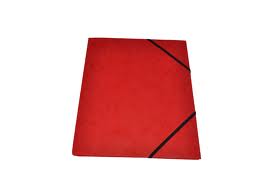 1 farde A4 à 3 rabats en platique rouge ,  avec élastiques ( farde de transport ) contenant une chemise en plastique rouge et une chemise en plastique verte2  fardes de présentation A4 noire avec  au- moins 50 pochettes transparentes ( farde     d’entraînement à la lecture )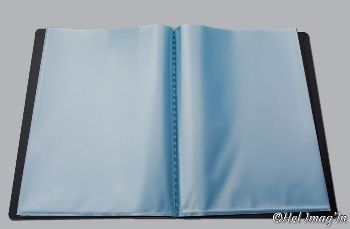 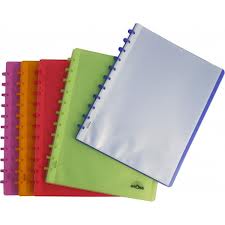 1 farde de présentation A4  bleue avec +/- 50 pochettes transparentes interchangeables (Atoma ou Adoc ) (farde de référents ) 1 cahier A4 ligné à spirales avec couvertures en plastique ( portfolio ) 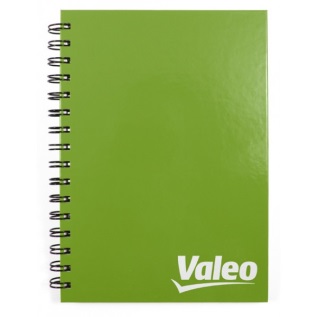 1 ardoise type Velleda10 enveloppes brunes format A510 petites enveloppes1 tablier ou une vieille chemise de papa2  photos d’identité 1 boîte de  mouchoirs en papier1 sac de gym contenant des sandales blanchesLa tenue de gym ( t-shirt de l’école + short ) est à acheter chez Mme Nijhof, bureau AR 07, site de BerkendaelUn forfait de 35 euros vous sera demandé, début septembre, pour la caisse de classe ( achat de petites fournitures diverses au cours de l’année ).Merci déjà pour votre collaboration !Nous sommes impatientes de faire connaissance avec vous et votre enfant et de vous accueillir début septembre. 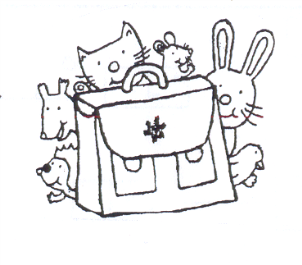 Bonnes vacances !                                                                                             Les enseignantes de 1 ère année.